Obec Liptovská Teplička a  spoločenstvo Pripravme cestu Pánovi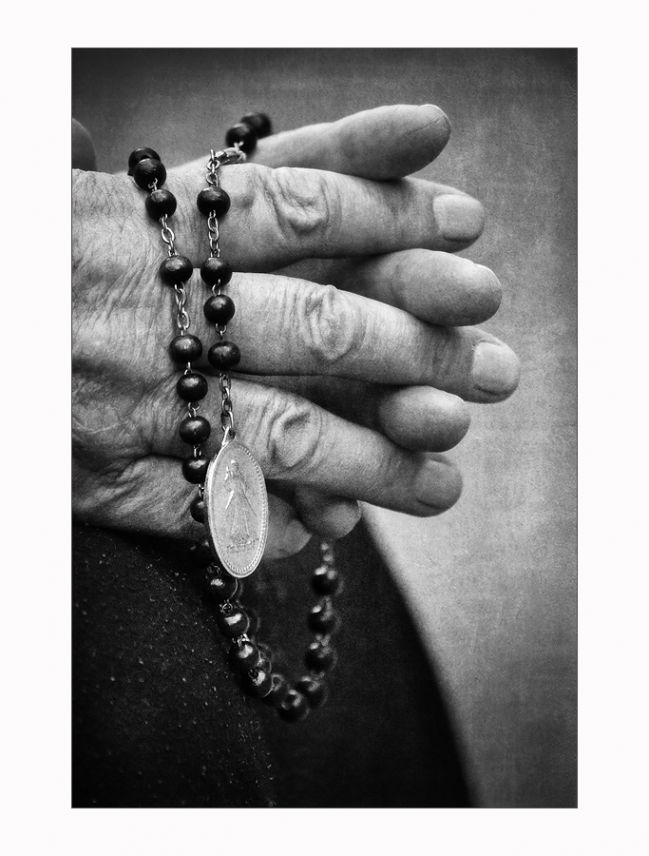 